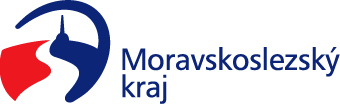 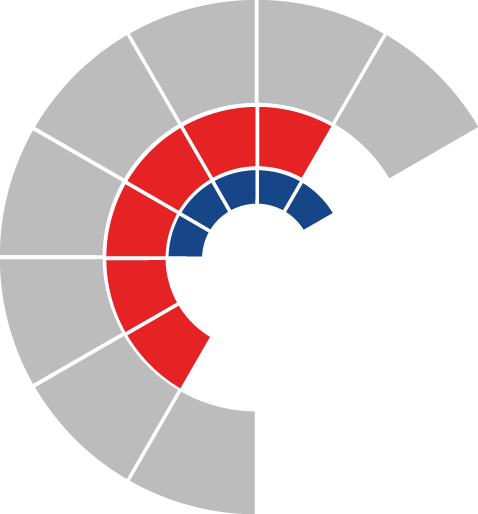 								ZASTUPITELSTVO KRAJE										 UsneseníČíslo zasedání:	17		Datum konání:	3.9.2020		Materiál č.:		7/12		Název:		Nakládání s nemovitým majetkem v odvětví sociálních věcíČíslo usnesení: 17/2066Zastupitelstvo krajek usnesení rady kraječ. 94/8196 ze dne 17. 8. 2020rozhodlonabýt darem do vlastnictví kraje nemovitou věc, a to:pozemek parc. č. 364/2 ostatní plocha o výměře 343 m2, vzniklý sloučením části pozemku parc. č. 330/6 ostatní plocha o výměře 18 m2 s částí pozemku parc. č. 364/2 ostatní plocha o výměře 325 m2 dle geometrického plánu č. 1786-16/2020 potvrzeného katastrálním úřadem dne 6. 5. 2020,včetně všech součástí a příslušenství této nemovité věci,vše v k. ú. Nový Jičín-Horní Předměstí, obec Nový Jičín,z vlastnictví města Nový Jičín, Masarykovo nám. 1/1, Nový Jičín, IČO 00298212, za podmínky, že kraj jako obdarovaný uhradí poplatek spojený s podáním návrhu na vklad vlastnického práva do katastru nemovitostípředat nemovitou věc specifikovanou v bodě 1. písm. a) tohoto usnesení do hospodaření organizace Domov Duha, příspěvková organizace, Hřbitovní 1128/41, Nový Jičín, IČO 48804886, a to ke dni nabytí jejího vlastnictví krajem vkladem vlastnického práva do katastru nemovitostírozhodlonabýt darem do vlastnictví kraje nemovité věci, a to:pozemek parc. č. 686 zastavěná plocha a nádvoří, jehož součástí je stavba – budova č. p. 164, část obce Starý Bohumín, občanská vybavenost,část pozemku parc. č. 687 zahrada oddělenou geometrickým plánem č. 1143-10/2020 potvrzeným katastrálním úřadem dne 20. 7. 2020 a nově označenou jako pozemek parc. č. 687/2 o výměře 512 m2,včetně všech součástí a příslušenství těchto nemovitých věcí,vše v k. ú. Starý Bohumín a obci Bohumín,z vlastnictví města Bohumín, Masarykova 158, Bohumín, IČO 00297569, za podmínky, že kraj jako obdarovaný uhradí poplatek spojený s podáním návrhu na vklad vlastnického práva do katastru nemovitostí, a dál za následujících podmínek:aa) zřízení předkupního práva jako práva věcného, a to na dobu 10 let od účinků vkladu vlastnického práva k Předmětu daru do katastru nemovitostí,ab) obdarovaný se zavazuje, že bez předchozího písemného souhlasu dárce nebude předmět daru užívat jinak než ve veřejném zájmu, zejména pro účely sociálních služeb – jako sídlo organizace Domov Jistoty, příspěvkové organizace, a to vše po dobu 10 let od účinků vkladu vlastnického práva k předmětu daru do katastru nemovitostí,ac) obdarovaný se zavazuje umožnit dárci kdykoliv během výše uvedené 10leté lhůty kontrolovat, zda jsou všechny omezující podmínky dle bodu ab) ze strany obdarovaného dodržovány a poskytnout k tomu dárci potřebnou součinnost,ad) obdarovaný se zavazuje, že obdarovaný, či příspěvková organizace, jejímž zřizovatelem je obdarovaný, uzavře s dárcem nájemní smlouvu k části pozemku parc. č. 687 oddělenou geometrickým plánem č. 1143-10/2020 potvrzeným katastrálním úřadem dne 20. 7. 2020 a nově označenou jako pozemek parc. č. 687/1 o výměře 548 m2 v k. ú. Starý Bohumín, obec Bohumín,předat nemovité věci specifikované v bodě 2. písm. a) tohoto usnesení do hospodaření organizace Domov Jistoty, příspěvková organizace, Šunychelská 1159, Bohumín, IČO 00847372, a to ke dni nabytí jejich vlastnictví krajem vkladem práv do katastru nemovitostí,